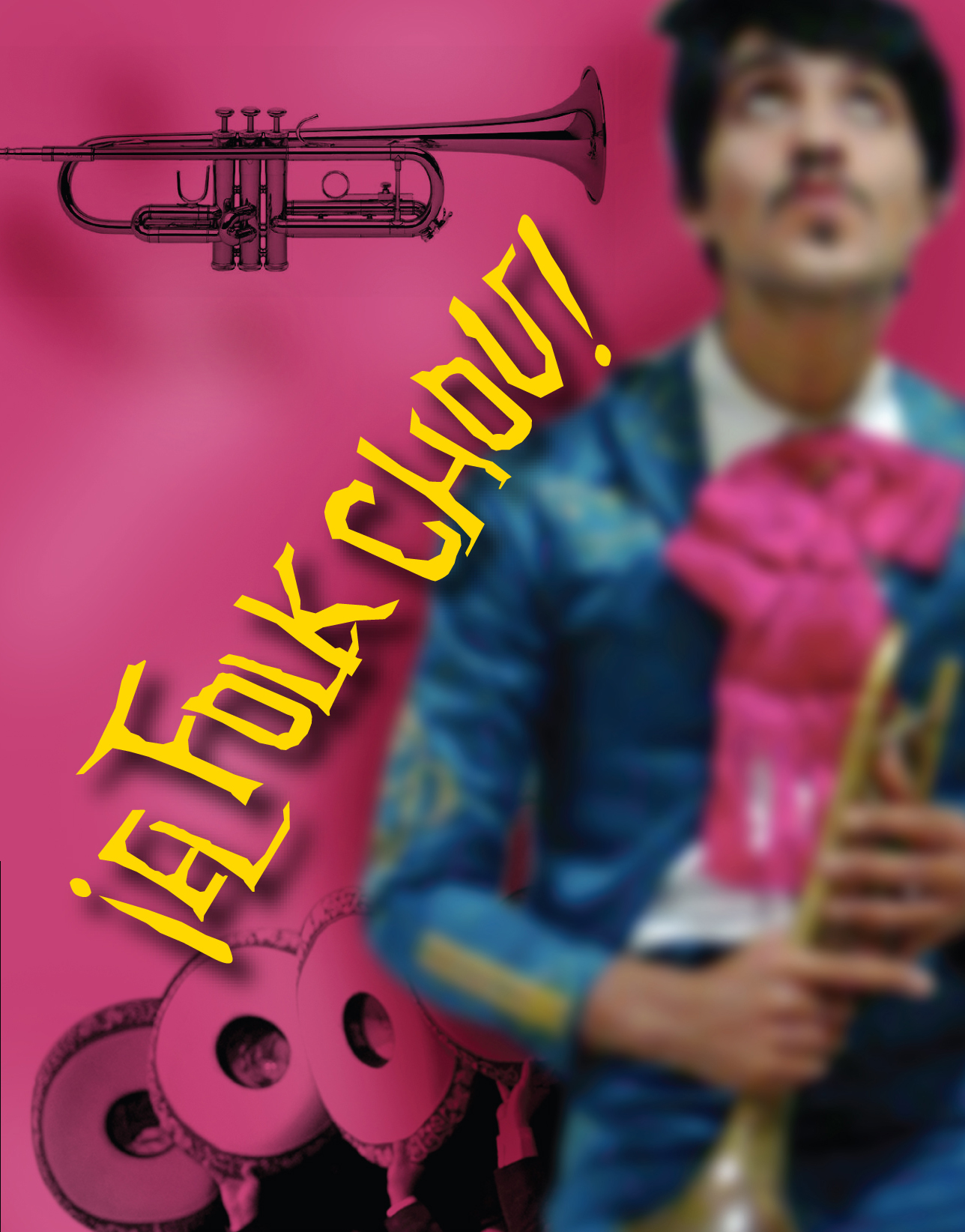 Requerimentos Generales y Raider técnicoEscenarios / Tramoya1 escenario a la italiana de 12m de frente por 10m de fondo por 7m de altura y de boca escena, 60cm a 100cm. de altura con piso de madera color negro o gris oscuro.Vestiduras: ciclorama blanco, vestiduras a la italiana negras, 1 Telon negro o mampara faldon 1 Telon comodin negro1 Telon de boca3 Puntos de anclaje o varas manuales disponibles en estructura adecuada y segura, que soporten un mínimo de 1 tonelada para los actos de Acrobacia Aérea.Altura mínima de 7 metros accesible para instalar equipo de Aéreos. 1 máquina de humoIluminación1 cañon seguidor de minimo 2000 watts8 Leekos elipsoidales  de 26º de 1000 watts.4 elipsoidales zoom 25-50º de 750 watts.14 par 64 de 1000 watts.6 par 64 de 500 watts.9 fresneles de 8” de 1000 watts.8 circuitos laterales (4 derecho y 4 izquierdo escenario).5 varales electricos con 8 circuitos de 2.4 kilowatts cada uno.4 circuitos disponibles en el primer puente de la sala.1 consola programable con capacidad de hacer 25 grupos de luces y grabar 50 cues.1 banco de 40 dimmers de 2.4 kilowatts1 técnico iluminaciónAudio2 sistemas por lado (ajustable a las características físicas del sitio)4 Monitores1 Consola de 16 canales con controles de monitoreo y paneosDJ set (2 reproductores de cds)Entrada con cable RCA-Mini Plug, para conectar Laptop / ipod2 Micrófonos inalámbricos de diadema o solapa ó2 Micrófonos inalámbricos de mano - sm86 condensador2 Bases para micrófono con boom (cuando banda en vivo) - 5 Micrófonos para instrumentos y voz - sm 57 y 58con bases1 Ingeniero de sonidoVideo (EN CASO DE FUNCIONES AL AIRE LIBRE)1 Proyector de 5000+ lúmenes  a 10 m. de distancia del proscenio o colgado en vara.1 Ciclorama blanco. 1 Cable VGA proyector a consola.Corriente eléctrica para proyector y equipo de computo. EscenografiaSeries de focos de 10watts coloresPiñatasJuguetesbanderinesTras Bambalinas1 Mesas grande a cada lado para utileríaEspacios1 Camerino amplio con baño, suficiente luz, dos espejos de cuerpo completo y un espejo largo de medio cuerpo.* Espacio disponible _1_ dia(s) antes de la presentación, para la realización de 2 Ensayos Generales, con todo el equipo personal y técnico.* Tiempo suficiente antes de la presentación para realizar montaje y pruebas de sonido, iluminación y video.* Catering para talentos (se recomienda agua, café, pan, fruta, chocolate, carbohidratos)* Personal suficiente de Staff  y SeguridadContactoSelene González (Coord. Técnica) / M. +52 1 (33) 1175 9444César Barrios (Dirección) / M. +52 1 (33) 1439 7408 T +52 (33) 15943605cabaretcapricho@gmail.comwww.cabaretcapricho.comwww.facebook.com/CabaretCaprichotwitter: @CabaretCapricho